МИНИСТЕРСТВОЭКОНОМИЧЕСКОГО РАЗВИТИЯ ПРИДНЕСТРОВСКОЙ МОЛДАВСКОЙ РЕСПУБЛИКИП Р И К А З_______________							                                								 № ________г. ТираспольО внесение изменений и дополнения в Приказ министерства экономического развития Приднестровской Молдавской Республики от 03 ноября 2023 года №1144 «Об установлении нормативов, применяемых при определении стоимости работ ресурсным методом ценообразования в строительстве»В соответствии с Постановлением Правительства Приднестровской Молдавской Республики от 28 декабря 2017 года № 376 «Об утверждении Положения, структуры и предельной штатной численности Министерства экономического развития Приднестровской Молдавской Республики» (САЗ 18-1) с изменениями и дополнениями, внесенными постановлениями Правительства Приднестровской Молдавской Республики от 28 декабря 2017 года № 377 (САЗ 18-1), от 7 июня 2018 года № 187 (САЗ 18-23), от 14 июня 2018 года № 201 (САЗ 18-25), от 6 августа 2018 года № 269 (САЗ 18-32), от 10 декабря 2018 года № 434 (САЗ 18-50), от 26 апреля 2019 года № 145 (САЗ 19-16), от 31 мая 2019 года № 186 (САЗ 19-21), от 22 ноября 2019 года № 405 (САЗ 19-46), от 26 декабря 2019 года № 457 (САЗ 19-50), от 26 декабря 2019 года № 459 (САЗ 20-1), от 25 февраля 2020 года № 40 (САЗ 20-9), от 6 июля 2020 года № 231 (САЗ 20-28), от 10 ноября 2020 года № 395 (САЗ 20-46), от 20 января 2021 года № 9 (САЗ 21-3), от 30 июля 2021 года № 255 (САЗ 21-30), от 30 декабря 2021 года № 424 (САЗ 21-52), от 24 января 2022 года № 19 (САЗ 22-3), от 14 апреля 2022 года № 133 (САЗ 22-14), от 9 июня 2022 года № 210 (САЗ 22-22), от 16 августа 2022 года № 300 (САЗ 22-32), от 23 декабря 2022 года № 489 (САЗ 22-50), от 22 июня 2023 года №212 (САЗ 23-26), Постановлением Правительства Приднестровской Молдавской Республики от 12 августа 2015 года № 212 «О введении ресурсного метода ценообразования в строительстве» (САЗ 15-33) с изменениями и дополнениями, внесенными постановлениями Правительства Приднестровской Молдавской Республики от 5 августа 2019 года № 279 (САЗ 19-30), от 17 декабря 2020 года № 451 (САЗ 20-51), от 4 февраля 2022 года № 35 (САЗ 22-4), от 13 января 2023 года №10 (САЗ 23- 2), от 27 января 2023 года №28 (САЗ 23- 5), от 31 марта 2023 года №115 (САЗ 23- 13), от 31 августа 2023 года №300 (САЗ 23-36), от 14 февраля 2024 года №93 (САЗ 24-8), Протоколом совещания рабочей группы по вопросам применения ресурсного метода ценообразования в строительстве и актуализации ресурсов (элементных затрат) в составе утвержденных Государственных элементных норм от 13 февраля 2024 года №2,п р и к а з ы в а ю:Внести в Приказ Министерства экономического развития Приднестровской Молдавской Республики от 3 ноября 2023 года № 1144 «Об установлении нормативов, применяемых при определении стоимости работ ресурсным методом ценообразования в строительстве» следующие изменения и дополнение:а) в пункте 7 Приказа словесно-цифровое обозначение «распространяет свое действие по 29 февраля 2024 года» заменить словесно-цифровым обозначением «действует по 1 апреля 2024 года».б) таблицу «Сметные цены на эксплуатацию строительных машин и автотранспортных средств, применяемых в строительстве» Приложения к Приказу дополнить строками согласно Приложению №1 к настоящему Приказу.в) в таблице «Сметные цены на эксплуатацию строительных машин и автотранспортных средств, применяемых в строительстве» Приложения к Приказу строки 91.01.02-021, 91.01.02-022, 91.01.03-001, 91.01.03-002, 91.01.05-062, 91.01.05-086, 91.01.05-087, 91.01.05-154, 91.01.05-155, 91.02.02-015, 91.02.04-021, 91.02.04-032, 91.02.05-050, 91.02.05-051, 91.02.05-500, 91.03.02-002, 91.03.02-013, 91.03.02-014, 91.03.02-015, 91.03.02-016, 91.03.02-017, 91.03.02-018, 91.03.02-019, 91.03.02-500, 91.03.05-035, 91.03.05-039, 91.03.09-015, 91.03.10-001, 91.03.10-003, 91.03.11-001, 91.03.11-004, 91.03.11-007, 91.03.11-008, 91.03.15-003, 91.03.15-005, 91.03.15-007, 91.03.15-009, 91.03.19-091, 91.04.01-041, 91.04.01-042, 91.04.01-044, 91.04.01-045, 91.04.01-046, 91.04.01-100, 91.04.01-504, 91.05.01-015, 91.05.03-004, 91.05.03-005, 91.05.07-002, 91.05.13-021, 91.05.14-516, 91.06.03-051, 91.06.09-041, 91.06.09-071, 91.07.03-021, 91.07.04-001, 91.07.04-002, 91.07.04-011, 91.07.04-021, 91.07.04-031, 91.07.06-002, 91.07.07-014, 91.07.08-001, 91.07.10-001, 91.07.10-021, 91.07.10-031, 91.07.11-001, 91.07.11-506, 91.08.03-007, 91.08.03-008, 91.08.04-051, 91.08.05-055, 91.08.05-057, 91.08.07-016, 91.08.08-001, 91.08.09-023, 91.08.09-024, 91.08.10-031, 91.08.11-061, 91.08.11-101, 91.08.11-512, 91.09.01-011, 91.09.07-013, 91.09.07-014, 91.09.07-015, 91.09.07-016, 91.09.07-017, 91.09.07-018, 91.09.07-501, 91.09.11-013, 91.09.14-071, 91.10.04-011, 91.10.04-015, 91.10.04-041, 91.10.04-576, 91.10.06-001, 91.10.10-001, 91.10.11-061, 91.10.11-081, 91.10.11-082, 91.10.11-523, 91.11.01-021, 91.11.02-021, 91.11.02-041, 91.12.08-061, 91.12.08-131, 91.12.08-161, 91.13.01-023, 91.13.01-034, 91.13.03-041, 91.14.02-001, 91.14.07-031, 91.17.02-003, 91.17.02-004, 91.17.04-121, 91.17.04-201, 91.17.04-202, 91.18.03-011, 91.18.03-012, 91.18.03-504, 91.19.01-508, 91.19.02-001, 91.19.02-002, 91.19.02-003, 91.19.02-004, 91.19.06-011, 91.19.12-006, 91.19.12-022, 91.19.12-524, 91.20.01-022, 91.20.07-001, 91.20.09-001, 91.20.09-002, 91.20.09-003, 91.20.09-004, 91.20.09-006, 91.20.09-007, 91.20.09-008, 91.20.09-010, 91.20.09-012, 91.20.10-001, 91.20.10-002, 91.20.10-004, 91.20.11-009, 91.20.11-010, 91.20.11-011, 91.20.11-012, 91.20.12-013, 91.20.12-014, 91.20.12-015, 91.20.12-016, 91.20.12-017, 91.20.12-018, 91.20.13-001, 91.20.13-002, 91.20.13-003, 91.20.13-011, 91.20.16-001, 91.20.16-002, 91.20.16-003, 91.20.16-004, 91.20.16-005, 91.20.16-006, 91.20.16-007, 91.20.16-008, 91.20.16-009, 91.20.16-010, 91.20.16-011, 91.20.16-012, 91.21.01-021, 91.21.01-512, 91.21.02-002, 91.21.08-001, 91.21.09-011, 91.21.10-001, 91.21.10-006, 91.21.19-035, 91.21.19-039, 91.21.22-101, 91.21.22-161, 91.21.22-433, 91.21.22-443 изложить в редакции согласно Приложению №2 к настоящему Приказу.2. Государственному унитарному предприятию «Институт технического регулирования и метрологии» в течение трех дней со дня подписания настоящего Приказа, обеспечить его регистрацию и внести соответствующую информацию в Государственную информационную базу нормативной документации в области строительства. В пятидневный срок со дня подписания настоящего Приказа опубликовать для сведения заинтересованных лиц настоящий Приказ в газете «Приднестровье».3. Настоящий Приказ опубликовать на официальном сайте Министерства экономического развития Приднестровской Молдавской Республики.4. Контроль за исполнением настоящего Приказа возложить на заместителя министра - начальника Департамента строительства, архитектуры и дорожного хозяйства Министерства экономического развития Приднестровской Молдавской Республики.5. Настоящий Приказ вступает в силу со дня подписания.Первый заместитель Председателя ПравительстваПриднестровской Молдавской Республики – министр                                                                                                                       С.А. ОболоникРасчет рассылки:     ГУП «Институт технического регулирования и метрологии».  МИНИСТЕРУЛ ДЕЗВОЛТЭРИЙ ЕКОНОМИЧЕАЛ РЕПУБЛИЧИЙМОЛДОВЕНЕШТЬ НИСТРЕНЕ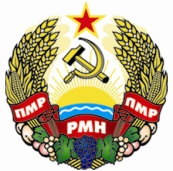 МIНIСТЕРCТВО ЕКОНОМIЧНОГО РОЗВИТКУПРИДНIСТРОВСЬКОIМОЛДАВСЬКОI РЕСПУБЛIКИ